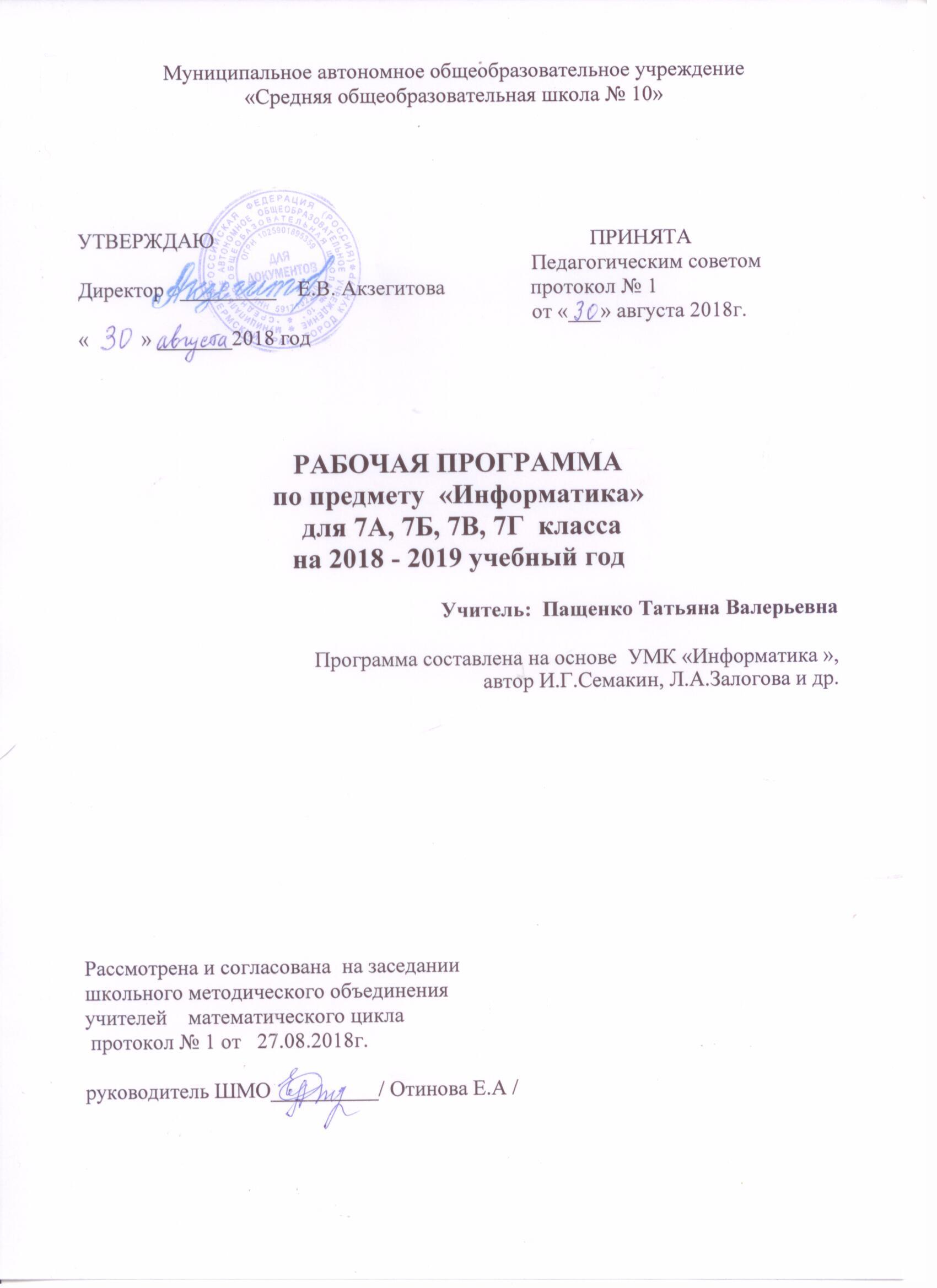 Пояснительная запискаРабочая программа по информатике для 7 класса составлена в соответствии с требованиями: Закона РФ «Об образовании»;Федерального государственного образовательного стандарта основного общего образования (ФГОС ООО);На основании авторской программы Информатика. Программа для основной школы: 7-9 классы/И.Г. Семакин, М. С. Цветкова;Требованиями к результатам освоения основной образовательной программы (личностым, метапредметным и предметным);Основными подходами к развитию и формированию универсальных учебных действий (УУД) для основного общего образования;Требованиями образовательной программы основного общего образования МАОУ СОШ №10 г.Кунгура.В рабочей программе учитываются возрастные и психологические особенности детей, обучающихся на ступени основного общего образования, учитываются межпредметные связи.Учебно-методический комплекс.УМК, обеспечивающий обучение курсу информатики, в соответствии с ФГОС, включает в себя:Учебник Информатика: учебник для 7 класса ФГОС / И.Г. Семакин, Л.А. Залогова, С.В. Русаков, Л.В.Шестакова— М.: БИНОМ. Лаборатория знаний, 2017.Методическое пособие для учителя Информатика 7-9 классы /И.Г.Семакин, М.С.Цветкова / М.:БИНОМ. Лаборатория знаний.2016. — 160 с.Задачник-практикум Информатика и ИКТ (в 2 томах) под редакцией И.Г.Семакина, Е.К.Хеннера. Издательство БИНОМ. Лаборатория знаний.Комплект цифровых образовательных ресурсов (далее ЦОР), помещенный в Единую коллекцию ЦОР (http://school-collection.edu.ru/).Комплект дидактических материалов для текущего контроля результатов обучения по информатике в основной школе, под ред. Семакина И.Г. (доступ через авторскую мастерскую на сайте методической службы) http://metodist.lbz.ru/authors/informatika/2/.Общая характеристика учебного предмета.Приоритетными объектами изучения в курсе информатики полной средней школы выступают информационные процессы и информационные технологии. Теоретическая часть курса строится на основе раскрытия содержания информационной технологии решения задач, через такие обобщающие понятия, как информационный процесс, информационная модель и информационные основы управления. Особое внимание уделяется таким понятиям, как сигнал, кодирование, декодирование информации, дискретное представление текстовой, графической, звуковой информации и видеоинформации.Практическая часть курса направлена на освоение школьниками навыков использования средств информационных технологий, являющихся значимыми для различных видов профессиональной информационной деятельности человека. Основное внимание уделяется формированию навыков использования компьютера как средства моделирования различных реальных процессов.Содержание практикумов (интегрированных практических работ) ориентировано на получение целостного содержательного результата, осмысленного и интересного для учащихся. При выполнении работ практикума предполагается использование актуального содержательного материала и заданий из других предметных областей.Место предмета в учебном плане.Информатика изучается в 7 классе основной школы по одному часу в неделю всего 35часов  (1 час в неделю). В 7 классе оценки выставляются за полугодие и за год, при выставлении учитываются все текущие оценки, выставляемые в ходе изучения тем. Цели и задачи изучения информатики в основной школе.Главная цель изучения предмета «Информатика и ИКТ» в 7-9 классах основной школы – формирование поколения, готового жить в современном информационном обществе, насыщенном средствами хранения, переработки и передачи информации на базе новых информационных технологий.Общие цели:освоение системы знаний, отражающих вклад информатики в формирование целостной научной картины мира и составляющих основу научных представлений об информации, информационных процессах, системах, технологиях;формирование понимания роли информационных процессов в биологических, социальных и технических системах; освоение методов и средств автоматизации информационных процессов с помощью ИКТ;формирование представлений о важности информационных процессов в развитии личности, государства, общества;осознание интегрирующей роли информатики в системе учебных дисциплин; умение использовать понятия и методы информатики для объяснения фактов, явлений и процессов в различных предметных областях;развитие познавательных интересов, интеллектуальных и творческих способностей средствами ИКТ;приобретение опыта использования информационных ресурсов общества и средств коммуникаций в учебной и практической деятельности;овладение умениями создавать и поддерживать индивидуальную информационную среду, обеспечивать защиту значимой информации и личную информационную безопасность;выработка навыков применения средств ИКТ в повседневной жизни, при выполнении индивидуальных и коллективных проектов, в учебной деятельности, дальнейшем освоении профессий, востребованных на рынке труда.Реализация целей потребует решения следующих задач:систематизировать подходы к изучению предмета;сформировать у учащихся единую систему понятий, связанных с созданием, получением, обработкой, интерпретацией и хранением информации;научить пользоваться распространенными пакетами прикладных программ;показать основные приемы эффективного использования информационных технологий;обучить приемам построения простых вычислительных алгоритмов и их программированию, обучить навыкам работы с системой программирования;сформировать логические связи с другими предметами, входящими в курс среднего образования.Личностные, метапредметные, предметные результаты освоения предметаСформулированные цели реализуются через образовательные результаты, которые структурированы по ключевым задачам общего образования, отражающим индивидуальные, общественные и государственные потребности. Они включают предметные, метапредметныеи личностные результаты.Особенность информатики заключается в том, что многие предметные знания и способы деятельности (включая использование средств информационных и коммуникационных технологий) имеют значимость для других предметных областей и формируются там, также они значимы и для формирования качеств личности, т. е. становятся метапредметными и личностными.Образовательные результаты сформулированы в деятельностной форме, это служит основой разработки контрольных измерительных материалов основного общего образования по информатике.Личностные образовательные результаты:приобретение опыта использования электронных средств в учебной и практической деятельности; освоение типичных ситуаций по настройке и управлению персональных средств ИКТ, включая цифровую бытовую технику;повышение своего образовательного уровня и уровня готовности к продолжению обучения с использованием ИКТ;рассуждения об изменении в жизни людей и о новых профессиях, появившихся с изобретением компьютера;организация индивидуальной информационной среды, в том числе с помощью типовых программных средств.Метапредметные образовательные результаты:получение опыта использования методов и средств информатики для исследования и создания различных графических объектов;умение создавать и поддерживать индивидуальную информационную среду, обеспечивать защиту значимой информации и личную информационную безопасность;владение основными общеучебными умениями информационного характера: анализа ситуации, планирования деятельности и др.;умение осуществлять совместную информационную деятельность, в частности при выполнении учебных проектов;умение решать задачи из разных сфер человеческой деятельности с применением методов информатики и средств ИКТ.Предметные образовательные результаты:в сфере познавательной деятельности:оценивание числовых параметров информационных процессов (объема памяти, необходимого для хранения информации, скорости обработки и передачи информации и пр.);построение простейших функциональных схем основных устройств компьютера;решение задач из разных сфер человеческой деятельности с применением средств информационных технологий;в сфере ценностно-ориентационной деятельности:оценка информации, в том числе получаемой из средств массовой информации, свидетельств очевидцев, интервью;следование нормам жизни и труда в условиях информационной цивилизации;юридические аспекты и проблемы использования ИКТ в учебном процессе, трудовой деятельности;в сфере коммуникативной деятельности:получение представления о возможностях получения и передачи информации с помощью электронных средств связи, о важнейших характеристиках каналов связи;соблюдение норм этикета, российских и международных законов при передаче информации по телекоммуникационным каналам.в сфере трудовой деятельности:понимание принципов действия различных средств информатизации, их возможностей и технических и экономических ограничений;рациональное использование технических средств информационных технологий для решения задач учебного процесса (компьютер, сканер, графическая панель, принтер, цифровой проектор, диктофон и др.), усовершенствование навыков, полученных в начальной школе и в младших классах основной школы;знакомство с основными программными средствами персонального компьютера – инструментами деятельности (интерфейс, круг решаемых задач, система команд, система отказов);умение тестировать используемое оборудование и программные средства;использование диалоговой компьютерной программы управления файлами для определения свойств, создания, копирования, переименования, удаления файлов и каталогов;приближенное определение пропускной способности используемого канала связи путем прямых измерений и экспериментов;создание и редактирование рисунков, чертежей, слайдов презентаций, усовершенствование навыков, полученных в начальной школе и в младших классах основной школы;использование инструментов презентационной графики при подготовке и проведении устных сообщений.в сфере эстетической деятельности:знакомство с эстетически-значимыми компьютерными моделями из различных образовательных областей и средствами их создания.в сфере охраны здоровья:соблюдение требований безопасности и гигиены в работе с компьютером и другими средствами информационных технологий.Содержание учебного предмета.Общее число часов – 35 ч. Введение в предмет – 1 ч.Предмет информатики. Роль информации в жизни людей. Содержание базового курса информатики.Компьютер: устройство и программное обеспечение 6 ч.Начальные сведения об архитектуре компьютера.Принципы организации внутренней и внешней памяти компьютера. Двоичное представление данных в памяти компьютера. Организация информации на внешних носителях, файлы.Персональный компьютер. Основные устройства и характеристики. Правила техники безопасности и эргономики при работе за компьютером.Виды программного обеспечения (ПО). Системное ПО. Операционные системы. Основные функции ОС. Файловая структура внешней памяти. Объектно-ориентированный пользовательский интерфейс.Практика на компьютере: знакомство с пользовательским интерфейсом операционной системы; работа с файловой системой ОС (перенос, копирование и удаление файлов, создание и удаление папок, переименование файлов и папок, работа с файловым менеджером, поиск файлов на диске)Учащиеся должны знать:правила техники безопасности и при работе на компьютере;состав основных устройств компьютера, их назначение и информационное взаимодействие;основные характеристики компьютера в целом и его узлов (различных накопителей, устройств ввода и вывода информации);структуру внутренней памяти компьютера (биты, байты); понятие адреса памяти;типы и свойства устройств внешней памяти;типы и назначение устройств ввода/вывода;сущность программного управления работой компьютера;принципы организации информации на внешних носителях: что такое файл, каталог (папка), файловая структура;назначение программного обеспечения и его состав.Учащиеся должны уметь:включать и выключать компьютер;пользоваться клавиатурой;ориентироваться в типовом интерфейсе: пользоваться меню, обращаться за справкой, работать с окнами;инициализировать выполнение программ из программных файлов;просматривать на экране директорию диска;выполнять основные операции с файлами и каталогами (папками): копирование, перемещение, удаление, переименование, поиск;использовать антивирусные программы.Человек и информация – 6 ч.Информация и ее виды. Восприятие информации человеком. Информационные процессыИзмерение информации. Единицы измерения информации.Практика на компьютере: умение переводить информацию из одной единицы измерения в другую; умение решать задачи разными способами.Учащиеся должны знать:связь между информацией и знаниями человека;что такое информационные процессы;какие существуют носители информации;функции языка, как способа представления информации; что такое естественные и формальные языки;как определяется единица измерения информации — бит (алфавитный подход);что такое байт, килобайт, мегабайт, гигабайт.Учащиеся должны уметь:приводить примеры информации и информационных процессов из области человеческой деятельности, живой природы и техники;определять в конкретном процессе передачи информации источник, приемник, канал;приводить примеры информативных и неинформативных сообщений;измерять информационный объем текста в байтах (при использовании компьютерного алфавита);пересчитывать количество информации в различных единицах (битах, байтах, Кб, Мб, Гб);пользоваться клавиатурой компьютера для символьного ввода данных.Текстовая информация и компьютер 9 ч.Тексты в компьютерной памяти: кодирование символов, текстовые файлы. Работа с внешними носителями и принтерами при сохранении и печати текстовых документов.Текстовые редакторы и текстовые процессоры, назначение, возможности, принципы работы с ними. Интеллектуальные системы работы с текстом (распознавание текста, компьютерные словари и системы перевода)Практика на компьютере: основные приемы ввода и редактирования текста; работа сошрифтам и приемы форматирования текста; работа с таблицами; работа с нумерованными и маркированными списками.Учащиеся должны знать:способы представления символьной информации в памяти компьютера (таблицы кодировки, текстовые файлы);назначение текстовых редакторов (текстовых процессоров);основные режимы работы текстовых редакторов (ввод-редактирование, печать, орфографический контроль, поиск и замена, работа с файлами).Учащиеся должны уметь:набирать и редактировать текст в одном из текстовых редакторов;выполнять основные операции над текстом, допускаемые этим редактором;сохранять текст на диске, загружать его с диска, выводить на печать.Графическая информация и компьютер 6 ч.Компьютерная графика: области применения, технические средства. Принципы кодирования изображения; понятие о дискретизации изображения. Растровая и векторная графика.Графические редакторы и методы работы с ними.Практика на компьютере: создание изображения с помощью пикселей; создание изображения в среде графического редактора растрового типа с использованием основных инструментов и приемов манипулирования рисунком (копирование, отражение, повороты, прорисовка); знакомство с работой в среде редактора векторного типа (использовать встроенную графику в текстовом процессоре).Учащиеся должны знать:способы представления изображений в памяти компьютера; понятия о пикселе, растре, кодировке цвета, видеопамяти;какие существуют области применения компьютерной графики;назначение графических редакторов;назначение основных компонентов среды графического редактора растрового типа: рабочего поля, меню инструментов, графических примитивов, палитры, ножниц, ластика и пр.Учащиеся должны уметь:строить несложные изображения с помощью одного из графических редакторов;сохранять рисунки на диске и загружать с диска; выводить на печать.Мультимедиа и компьютерные презентации 5 ч.Что такое мультимедиа; области применения. Представление звука в памяти компьютера; понятие о дискретизации звука. Технические средства мультимедиа. Компьютерные презентации.Практика на компьютере: освоение работы с программным пакетом создания презентаций; создание презентации, содержащей графические изображения, анимацию, звук, текст, демонстрация презентации с использованием мультимедийного проектора;Учащиеся должны знать:что такое мультимедиа;принцип дискретизации, используемый для представления звука в памяти компьютера;основные типы сценариев, используемых в компьютерных презентациях.Учащиеся должны уметь:Создавать несложную презентацию в среде типовой программы, совмещающей изображение, звук, анимацию и текст.Количество контрольных  и практических работКритерии и нормы оценки знаний, умений и навыков обучающихся.Контроль предполагает выявление уровня освоения учебного материала при изучении, как отдельных разделов, так и всего курса информатики и информационных технологий в целом.Текущий контроль усвоения материала осуществляется путем устного/письменного опроса. Периодически знания и умения по пройденным темам проверяются письменными контрольными или тестовыми заданиями.При тестировании все верные ответы берутся за 100%, тогда отметка выставляется в соответствии с таблицей:При выполнении практической работы:Содержание и объем материала, подлежащего проверке в контрольной работе, определяется программой. При проверке усвоения материала выявляется полнота, прочность усвоения учащимися теории и умение применять ее на практике в знакомых и незнакомых ситуациях.Отметка зависит также от наличия и характера погрешностей, допущенных учащимися.грубая ошибка – полностью искажено смысловое значение понятия, определения;погрешность отражает неточные формулировки, свидетельствующие о нечетком представлении рассматриваемого объекта;недочет – неправильное представление об объекте, не влияющего кардинально на знания определенные программой обучения;мелкие погрешности – неточности в устной и письменной речи, не искажающие смысла ответа или решения, случайные описки и т.п.Эталоном, относительно которого оцениваются знания учащихся, является обязательный минимум содержания информатики и информационных технологий. Требовать от учащихся определения, которые не входят в школьный курс информатики – это, значит, навлекать на себя проблемы связанные нарушением прав учащегося («Закон об образовании»).Исходя из норм (пятибалльной системы), заложенных во всех предметных областях выставляете отметка:«5» ставится при выполнении всех заданий полностью или при наличии 1-2 мелких погрешностей;«4» ставится при наличии 1-2 недочетов или одной ошибки:«3» ставится при выполнении 2/3 от объема предложенных заданий;«2» ставится, если допущены существенные ошибки, показавшие, что учащийся не владеет обязательными умениями поданной теме в полной мере (незнание основного программного материала):«1» – отказ от выполнения учебных обязанностей.Устный опрос осуществляется на каждом уроке (эвристическая беседа, опрос). Задачей устного опроса является не столько оценивание знаний учащихся, сколько определение проблемных мест в усвоении учебного материала и фиксирование внимания учеников на сложных понятиях, явлениях, процессе.Оценка устных ответов учащихсяОтвет оценивается отметкой «5», если ученик:- полно раскрыл содержание материала в объеме, предусмотренном программой;- изложил материал грамотным языком в определенной логической последовательности, точно используя терминологию информатики как учебной дисциплины;- правильно выполнил рисунки, схемы, сопутствующие ответу;- показал умение иллюстрировать теоретические положения конкретными примерами;- продемонстрировал усвоение ранее изученных сопутствующих вопросов, сформированность и устойчивость используемых при ответе умений и навыков;- отвечал самостоятельно без наводящих вопросов учителя.Возможны одна – две неточности при освещении второстепенных вопросов или в выкладках, которые ученик легко исправил по замечанию учителя.Ответ оценивается отметкой «4»,. если ответ удовлетворяет в основном требованиям на отметку «5», но при этом имеет один из недостатков:- допущены один-два недочета при освещении основного содержания ответа, исправленные по замечанию учителя:- допущены ошибка или более двух недочетов при освещении второстепенных вопросов или в выкладках, легко исправленные по замечанию учителя.Отметка «3» ставится в следующих случаях:- неполно или непоследовательно раскрыто содержание материала, но показано общее понимание вопроса и продемонстрированы умения, достаточные для дальнейшего усвоения программного материала определенные настоящей программой;Отметка «2» ставится в следующих случаях:- не раскрыто основное содержание учебного материала;- обнаружено незнание или неполное понимание учеником большей или наиболее важной части учебного материала;- допущены ошибки в определении понятий, при использовании специальной терминологии, в рисунках, схемах, в выкладках, которые не исправлены после нескольких наводящих вопросов учителя.Календарно- тематическое планирование№ п/пТема разделаКоличество  часовВ том числеВ том числе№ п/пТема разделаКоличество  часовПрактические работыКонтрольные работы1Введение в предмет1-2Человек и информация6213Компьютер: устройство и программное обеспечение6124Текстовая информация и компьютер9415Графическая информация и компьютер6316Мультимедиа и компьютерные презентации527Итоговое тестирование1-18Резерв1--ИТОГО:35125Процент выполнения заданияОтметка95% и болееотлично80-94%%хорошо66-79%%удовлетворительноменее 66%неудовлетворительно№Календарные срокипланируемые /фактическиеКалендарные срокипланируемые /фактическиеКалендарные срокипланируемые /фактическиеКалендарные срокипланируемые /фактическиеТемы урокаЭлементы
содержанияПланируемые результатыПланируемые результатыПланируемые результатыД/з7а7б7в7гТемы урокаЭлементы
содержанияПредметныеМетапредметныеЛичностныеД/зВведение в предмет -1 часВведение в предмет -1 часВведение в предмет -1 часВведение в предмет -1 часВведение в предмет -1 часВведение в предмет -1 часВведение в предмет -1 часВведение в предмет -1 часВведение в предмет -1 часВведение в предмет -1 часВведение в предмет -1 час1/1Техника безопасности в кабинете. Предмет информатика. Предмет информатики. Роль информации в жизни людей. Содержание курса информатики в 7 классе.Техника безопасности в кабинете информатикиЗнать о предмете информатики, роли информации в жизни людей; технику безопасности и правила поведения в компьютерном классе.Выполнение работы по предъявленному алгоритму;осуществлять поиск необходимой информации для выполнения проблемных заданий с использованием учебной литературыОтветственное отношение к учению;умение ясно, точно, грамотно излагать свои мысли в устной и письменной речи, понимать смысл поставленной задачи.Нарисовать плакат по ТБ. Стр.9 читатьЧеловек и информация– 6 часовЧеловек и информация– 6 часовЧеловек и информация– 6 часовЧеловек и информация– 6 часовЧеловек и информация– 6 часовЧеловек и информация– 6 часовЧеловек и информация– 6 часовЧеловек и информация– 6 часовЧеловек и информация– 6 часовЧеловек и информация– 6 часовЧеловек и информация– 6 часов2/1Медиабезопасность детей в сетях интернет и сотовой связиПравила ответственного и безопасного поведения в современной информационной средеСпособы защиты от противоправного контента в сетях. Интернет и мобильной (сотовой) связи.Памятка «Безопас. в сети интернет»3/2Информация и знания. Восприятие и представление информацииИнформация и ее виды. Восприятие информации человеком. Информационные процессыИзмерение информации. Алфавитный подход к измерению информации.Единицы измерения информации.Знать понятия информация и знания; способы восприятие информации человеком;уметь классифицировать информацию по способу восприятия.Участие в диалоге, отражение в письменной форме своих решений; умение критически оценивать полученный ответМотивация учебной деятельности; уважительное отношение к иному мнению при ведении диалога§1,2 стр.11-19Воп. 4 (письм.) стр.154/3Информационные процессыИнформация и ее виды. Восприятие информации человеком. Информационные процессыИзмерение информации. Алфавитный подход к измерению информации.Единицы измерения информации.Знать информационные процессыУмение устанавливать причинно-следственные связи; строить логические рассуждения, умозаключения (индуктивные, дедуктивные и по аналогии) и выводы.Осуществлять самоконтроль, проверяя ответ на соответствие условию§3  стр.20-23Воп. 4,5 (уст) стр.245/4Измерение информации. Практическая работа №1 «Единицы измерения информации»Информация и ее виды. Восприятие информации человеком. Информационные процессыИзмерение информации. Алфавитный подход к измерению информации.Единицы измерения информации.Знать способы измерения информации (алфавитный подход); единицы измерения информации.Умение использовать общие приёмы;моделировать условие, строить логическую цепочку рассуждений.Умение ясно, точно, грамотно излагать свои мысли в устной и письменной речи§4 стр.24-28 учить ед.измерения6/5Измерение информации. Практическая работа №2 «Алфавитный подход к измерению информации»Информация и ее виды. Восприятие информации человеком. Информационные процессыИзмерение информации. Алфавитный подход к измерению информации.Единицы измерения информации.Умение решать задачи разными способами, выбор наиболее рационального способа решения.Навыки сотрудничества в разных ситуациях.Индивидуальная, работа в парахВопросы 6,7 (письменно) стр.28Повтор.: §1 - 47/6Тест №1 «Информация»Уметь решать задачи на измерение информации и на перевод единиц измерения информации.Умение решать задачи разными способами, выбор наиболее рационального способа решения.Навыки сотрудничества в разных ситуациях.Стр.36, 37 схемы Раб. над ошибкамиКомпьютер: устройство и программное обеспечение –  6 часовКомпьютер: устройство и программное обеспечение –  6 часовКомпьютер: устройство и программное обеспечение –  6 часовКомпьютер: устройство и программное обеспечение –  6 часовКомпьютер: устройство и программное обеспечение –  6 часовКомпьютер: устройство и программное обеспечение –  6 часовКомпьютер: устройство и программное обеспечение –  6 часовКомпьютер: устройство и программное обеспечение –  6 часовКомпьютер: устройство и программное обеспечение –  6 часовКомпьютер: устройство и программное обеспечение –  6 часовКомпьютер: устройство и программное обеспечение –  6 часов8/1Назначение и устройства ПК. Компьютерная памятьНачальные сведения об архитектуре компьютера.Принципы организации внутренней и внешней памяти компьютера. Двоичное представление данных в памяти компьютера. Организация информации на внешних носителях, файлы.Персональный компьютер. Основные устройства и характеристики. Правила техники безопасности и эргономики при работе за компьютером.Виды программного обеспечения (ПО). Системное ПО. Операционные системы (ОС). Основные функции ОС. Файловая структура внешней памяти. Объектно-ориентированный пользовательский интерфейс.Знать назначение и устройство компьютера; принципы организации внутренней и внешней памяти;уметь составлять схему архитектуры компьютера.Умение устанавливать причинно-следственные связи; строить логические рассуждения, умозаключения (индуктивные, дедуктивные и по аналогии) и выводы.Осуществлять самоконтроль, проверяя ответ на соответствие условию§5,6 стр.40-48Задание на карточке9/2Устройство ПК и его основные характеристики. Начальные сведения об архитектуре компьютера.Принципы организации внутренней и внешней памяти компьютера. Двоичное представление данных в памяти компьютера. Организация информации на внешних носителях, файлы.Персональный компьютер. Основные устройства и характеристики. Правила техники безопасности и эргономики при работе за компьютером.Виды программного обеспечения (ПО). Системное ПО. Операционные системы (ОС). Основные функции ОС. Файловая структура внешней памяти. Объектно-ориентированный пользовательский интерфейс.Знать устройство персонального компьютера и его основные характеристики;уметь подключать внешние устройства к компьютеру.Умение использовать общие приёмы;моделировать условие, строить логическую цепочку рассуждений.Умение ясно, точно, грамотно излагать свои мысли в устной и письменной речи§7,8 стр.49-54 учить уст-ва10/3Программное обеспечение компьютера. Начальные сведения об архитектуре компьютера.Принципы организации внутренней и внешней памяти компьютера. Двоичное представление данных в памяти компьютера. Организация информации на внешних носителях, файлы.Персональный компьютер. Основные устройства и характеристики. Правила техники безопасности и эргономики при работе за компьютером.Виды программного обеспечения (ПО). Системное ПО. Операционные системы (ОС). Основные функции ОС. Файловая структура внешней памяти. Объектно-ориентированный пользовательский интерфейс.Знать понятие программного обеспечения и его типы; назначение операционной системы и её основные функции.Выполнение работы по предъявленному алгоритму;осуществлять поиск необходимой информации для выполнения проблемных заданий с использованием учебной литературы.Мотивация учебной деятельности;уважительное отношение к иному мнению при ведении диалога.§9,10 стр.55-60 пересказ11/4Файлы и файловые структуры.Практическая работа №3 «Работа с файловой структурой"Начальные сведения об архитектуре компьютера.Принципы организации внутренней и внешней памяти компьютера. Двоичное представление данных в памяти компьютера. Организация информации на внешних носителях, файлы.Персональный компьютер. Основные устройства и характеристики. Правила техники безопасности и эргономики при работе за компьютером.Виды программного обеспечения (ПО). Системное ПО. Операционные системы (ОС). Основные функции ОС. Файловая структура внешней памяти. Объектно-ориентированный пользовательский интерфейс.Знать состав пользовательского интерфейса;уметь пользоваться интерфейсом операционной системы, установленной на ПК;уметь выполнять действия с файлами и каталогами;уметь работать с файловой структурой операционной системыУмение использовать общие приёмы;моделировать условие, строить логическую цепочку рассуждений;умение адекватно оценивать правильность или ошибочность выполнения учебной задачи, её объективную трудность и собственные возможности её решенияУмение выстраивать аргументацию, приводить примеры и контр.примеры;коммуникативная компетентность в общении и сотрудничестве со сверстниками в образовательной, учебно-исследовательской, творческой и других видах деятельности.§11 стр.61-66Вопросы (устно) стр.66-6712/5Пользовательский интерфейс. Начальные сведения об архитектуре компьютера.Принципы организации внутренней и внешней памяти компьютера. Двоичное представление данных в памяти компьютера. Организация информации на внешних носителях, файлы.Персональный компьютер. Основные устройства и характеристики. Правила техники безопасности и эргономики при работе за компьютером.Виды программного обеспечения (ПО). Системное ПО. Операционные системы (ОС). Основные функции ОС. Файловая структура внешней памяти. Объектно-ориентированный пользовательский интерфейс.Знать определение файла и файловой структуры.Умение осуществлять поиск необходимой информации для выполнения проблемных заданий с использованием учебной литературы.Умение ясно, точно, грамотно излагать свои мысли в устной и письменной речи§12 стр.67-69 чит.Повтор.: §5-1213/6Тест за  полугодие «Компьютер и информация»Начальные сведения об архитектуре компьютера.Принципы организации внутренней и внешней памяти компьютера. Двоичное представление данных в памяти компьютера. Организация информации на внешних носителях, файлы.Персональный компьютер. Основные устройства и характеристики. Правила техники безопасности и эргономики при работе за компьютером.Виды программного обеспечения (ПО). Системное ПО. Операционные системы (ОС). Основные функции ОС. Файловая структура внешней памяти. Объектно-ориентированный пользовательский интерфейс.Владеть информацией по теме: Устройство и программное обеспечение компьютераКонтроль и оценка деятельностиСтр.72,73 схемыРаб. над ошибкамиТекстовая информация и компьютер – 9 часовТекстовая информация и компьютер – 9 часовТекстовая информация и компьютер – 9 часовТекстовая информация и компьютер – 9 часовТекстовая информация и компьютер – 9 часовТекстовая информация и компьютер – 9 часовТекстовая информация и компьютер – 9 часовТекстовая информация и компьютер – 9 часовТекстовая информация и компьютер – 9 часовТекстовая информация и компьютер – 9 часовТекстовая информация и компьютер – 9 часов14/1Представление текстов в памяти компьютера. Тексты в компьютерной памяти: кодирование символов, текстовые файлы. Работа с внешними носителями и принтерами при сохранении и печати текстовых документов.Текстовые редакторы и текстовые процессоры, назначение, возможности, принципы работы с ними. Интеллектуальные системы работы с текстом (распознавание текста, компьютерные словари и системы перевода)Знать о представлении текстов в памяти компьютера; кодировочные таблицы;уметь кодировать и декодировать информацию.Умение использовать общие приёмы;моделировать условие, строить логическую цепочку рассуждений.Умение выстраивать аргументацию, приводить примеры и контр.примеры§13 стр. 76-82Воп.8 (письм.) стр. 8215/2Текстовые редакторы и текстовые процессорыТексты в компьютерной памяти: кодирование символов, текстовые файлы. Работа с внешними носителями и принтерами при сохранении и печати текстовых документов.Текстовые редакторы и текстовые процессоры, назначение, возможности, принципы работы с ними. Интеллектуальные системы работы с текстом (распознавание текста, компьютерные словари и системы перевода)Знать назначение и функции текстовых редакторов и текстовых процессоров;уметь набирать простые тексты.Умение осуществлять поиск необходимой информации для выполнения проблемных заданий с использованием учебной литературы.Умение ясно, точно, грамотно излагать свои мысли в устной и письменной речи§14 стр.83-84 читать16/3Работа с фрагментами текста. Практическая работа №4 «Редактирования текста»»Тексты в компьютерной памяти: кодирование символов, текстовые файлы. Работа с внешними носителями и принтерами при сохранении и печати текстовых документов.Текстовые редакторы и текстовые процессоры, назначение, возможности, принципы работы с ними. Интеллектуальные системы работы с текстом (распознавание текста, компьютерные словари и системы перевода)Уметь сохранять и загружать файлы; владеть основными приемами ввода и редактирования текста.Умение использовать общие приёмы;моделировать условие, строить логическую цепочку рассуждений.Умение ясно, точно, грамотно излагать свои мысли в устной и письменной речи§15 стр. 85-86, 90-91 читать17/4Работа с фрагментами текста.Практическая работа №5 «Форматирование текста»Тексты в компьютерной памяти: кодирование символов, текстовые файлы. Работа с внешними носителями и принтерами при сохранении и печати текстовых документов.Текстовые редакторы и текстовые процессоры, назначение, возможности, принципы работы с ними. Интеллектуальные системы работы с текстом (распознавание текста, компьютерные словари и системы перевода)Уметь работать со шрифтами, форматировать текст; выполнять орфографическую проверку текста; печатать документ.Умение создавать, применять и преобразовывать знаково-символические средства, модели и схемы для решения задач.Умение выстраивать аргументацию, приводить примеры и контр.примеры§15 стр. 86-89 читать18/5Использование буфера обмена для копирования и перемещения текста. Тексты в компьютерной памяти: кодирование символов, текстовые файлы. Работа с внешними носителями и принтерами при сохранении и печати текстовых документов.Текстовые редакторы и текстовые процессоры, назначение, возможности, принципы работы с ними. Интеллектуальные системы работы с текстом (распознавание текста, компьютерные словари и системы перевода)Уметь использовать буфер обмена для копирования и перемещения текста, режим поиска и замены.Умение использовать общие приёмы;моделировать условие, строить логическую цепочку рассуждений.Умение ясно, точно, грамотно излагать свои мысли в устной и письменной речи§16 стр.92 читать19/6Дополнительные возможности текстового процессора.Практическая работа №6«Работа со списками»Тексты в компьютерной памяти: кодирование символов, текстовые файлы. Работа с внешними носителями и принтерами при сохранении и печати текстовых документов.Текстовые редакторы и текстовые процессоры, назначение, возможности, принципы работы с ними. Интеллектуальные системы работы с текстом (распознавание текста, компьютерные словари и системы перевода)Уметь создавать, маркированные и нумерованные спискиФормировать учебную компетентность в области использования ИКТ.Формирование способности к эмоциональному восприятию математических объектов, задач, решений, рассуждений§16 Стр.92-94 читать20/7Дополнительные возможности текстового процессора.Практическая работа №7«Работа с таблицами»Тексты в компьютерной памяти: кодирование символов, текстовые файлы. Работа с внешними носителями и принтерами при сохранении и печати текстовых документов.Текстовые редакторы и текстовые процессоры, назначение, возможности, принципы работы с ними. Интеллектуальные системы работы с текстом (распознавание текста, компьютерные словари и системы перевода)Уметь создавать, форматировать и редактировать таблицы.Создавать, применять и преобразовывать знаково-символические средства, модели и схемы для решения задач; формировать учебную компетентность в области использования ИКТ.Готовность и способность обучающихся к саморазвитию и самообразованию на основе мотивации к обучению и познанию.§16 Стр.94-96читать21/8Система перевода и распознавания текстовТексты в компьютерной памяти: кодирование символов, текстовые файлы. Работа с внешними носителями и принтерами при сохранении и печати текстовых документов.Текстовые редакторы и текстовые процессоры, назначение, возможности, принципы работы с ними. Интеллектуальные системы работы с текстом (распознавание текста, компьютерные словари и системы перевода)Знать дополнительные возможности текстового процессора:орфографический контроль, стили и шаблоны,  графика, формулы в текстовых документах, перевод и распознавание текстов)Уметь ими пользоваться.Умение создавать, применять и преобразовывать знаково-символические средства, модели и схемы для решения задач.Умение выстраивать аргументацию, приводить примеры и контр.примеры§17 стр.97-100Повтор.: §13 -1722/9Тест  №3 «Текстовая информация и компьютер»Тексты в компьютерной памяти: кодирование символов, текстовые файлы. Работа с внешними носителями и принтерами при сохранении и печати текстовых документов.Текстовые редакторы и текстовые процессоры, назначение, возможности, принципы работы с ними. Интеллектуальные системы работы с текстом (распознавание текста, компьютерные словари и системы перевода)Владеть информацией по теме «Текстовая информация и компьютер»Контроль и оценка деятельностиСтр.102-103 схемы Раб. над ошибкамиГрафическая информация и компьютер – 6 часовГрафическая информация и компьютер – 6 часовГрафическая информация и компьютер – 6 часовГрафическая информация и компьютер – 6 часовГрафическая информация и компьютер – 6 часовГрафическая информация и компьютер – 6 часовГрафическая информация и компьютер – 6 часовГрафическая информация и компьютер – 6 часовГрафическая информация и компьютер – 6 часовГрафическая информация и компьютер – 6 часовГрафическая информация и компьютер – 6 часов23/1Компьютерная графика. Компьютерная графика: области применения, технические средства. Принципы кодирования изображения; понятие о дискретизации изображения. Растровая и векторная графика.Графические редакторы и методы работы с ними.Знать о компьютерной графике и области её применения; понятие растровой и векторной графики.Умение создавать, применять и преобразовывать знаково-символические средства, модели и схемы для решения задач.Умение выстраивать аргументацию, приводить примеры и контр.примеры§18 стр. 106-112 чит.24/2Технические средства компьютерной графики.  Кодирование изображения.Компьютерная графика: области применения, технические средства. Принципы кодирования изображения; понятие о дискретизации изображения. Растровая и векторная графика.Графические редакторы и методы работы с ними.Уметь работать с растровым графическим редактором.Выполнение работы по предъявленному алгоритмуУмение ясно, точно, грамотно излагать свои мысли в устной и письменной речи§19, 20 стр. 113-122 пересказ25/3Растровая графика. Практическая работа №8 «Рисунок из пикселей»Компьютерная графика: области применения, технические средства. Принципы кодирования изображения; понятие о дискретизации изображения. Растровая и векторная графика.Графические редакторы и методы работы с ними.Уметь создавать изображение в растровом графическом редакторе по пикселям.Умение использовать общие приёмы;моделировать условие, строить логическую цепочку рассуждений.Умение ясно, точно, грамотно излагать свои мысли в устной и письменной речи§21 стр.122-125 пересказ26/4Растровая графика. Практическая работа №9 «Действия в фрагментом рисунка»Компьютерная графика: области применения, технические средства. Принципы кодирования изображения; понятие о дискретизации изображения. Растровая и векторная графика.Графические редакторы и методы работы с ними.Уметь создавать и редактировать изображение в растровом графическом редакторе.Умение использовать общие приёмы;моделировать условие, строить логическую цепочку рассуждений.Умение ясно, точно, грамотно излагать свои мысли в устной и письменной речи§22 стр. 128-131 читать27/5Векторная графика. Практическая работа №10 «Работа с векторным графическим редактором»Компьютерная графика: области применения, технические средства. Принципы кодирования изображения; понятие о дискретизации изображения. Растровая и векторная графика.Графические редакторы и методы работы с ними.Уметь работать с векторным графическим редактором;уметь строить изображения графическими примитивами в текстовом процессореУмение использовать общие приёмы;моделировать условие, строить логическую цепочку рассуждений;умение решать задачи разными способами, выбор наиболее рационального способа решения;Умение ясно, точно, грамотно излагать свои мысли в устной и письменной речи;осуществлять самоконтроль, проверяя ответ на соответствие условию§21, 23 стр.125-132, пересказПовтор.: §18 -2328/6Тест № 4 «Графическая информация и компьютер»Компьютерная графика: области применения, технические средства. Принципы кодирования изображения; понятие о дискретизации изображения. Растровая и векторная графика.Графические редакторы и методы работы с ними.Владеть информацией по теме «Графическая информация и компьютер»Контроль и оценка деятельностиСтр. 142-143, схемы Раб. над ошибкамиТехнология мультимедиа – 6 часовТехнология мультимедиа – 6 часовТехнология мультимедиа – 6 часовТехнология мультимедиа – 6 часовТехнология мультимедиа – 6 часовТехнология мультимедиа – 6 часовТехнология мультимедиа – 6 часовТехнология мультимедиа – 6 часовТехнология мультимедиа – 6 часовТехнология мультимедиа – 6 часовТехнология мультимедиа – 6 часов29/1Понятие мультимедиа. Аналоговый и цифровой звук.Что такое мультимедиа; области применения. Представление звука в памяти компьютера; понятие о дискретизации звука. Технические средства мультимедиа. Компьютерные презентации.Иметь понятие о мультимедиа,компьютерн. презентациях.Умение использовать общие приёмы;моделировать условие, строить логическую цепочку рассуждений.Навыки сотрудничества в разных ситуациях.§24,25 стр. 146-150 читать30/2Технические средства мультимедиа. Что такое мультимедиа; области применения. Представление звука в памяти компьютера; понятие о дискретизации звука. Технические средства мультимедиа. Компьютерные презентации.Знать о представлении звука в памяти компьютера, технических средствах мультимедиа.Умение использовать общие приёмы;моделировать условие, строить логическую цепочку рассуждений.Осуществлять самоконтроль, проверяя ответ на соответствие условию§26 стр. 151-152 чит.31/3Компьютерные презентации. Практическая работа №11 «Создание мультфильма»Что такое мультимедиа; области применения. Представление звука в памяти компьютера; понятие о дискретизации звука. Технические средства мультимедиа. Компьютерные презентации.Уметь создавать презентации с использованием текста, графики и звука.Умение использовать общие приёмы;моделировать условие, строить логическую цепочку рассуждений.Умение ясно, точно, грамотно излагать свои мысли в устной и письменной речи§27 Стр. 153-156, этапы создания презентации.32/4Создание презентаций. Практическаяработа №12 «Создание гиперссылок»Что такое мультимедиа; области применения. Представление звука в памяти компьютера; понятие о дискретизации звука. Технические средства мультимедиа. Компьютерные презентации.Уметь производить запись звука и изображения, создавать презентации с с созданием гиперссылокУмение использовать общие приёмы;моделировать условие, строить логическую цепочку рассуждений.Навыки сотрудничества в разных ситуациях.Стр.166-167 схемаПрезентация на свободную тему33/5Защита проектных работ по теме «Технология мультимедиа»Что такое мультимедиа; области применения. Представление звука в памяти компьютера; понятие о дискретизации звука. Технические средства мультимедиа. Компьютерные презентации.Владеть информацией по теме «Компьютерная графика и мультимедиа»Контроль и оценка деятельностиПовторить курс за 7 классИтоговое тестирование – 1 часИтоговое тестирование – 1 часИтоговое тестирование – 1 часИтоговое тестирование – 1 часИтоговое тестирование – 1 часИтоговое тестирование – 1 часИтоговое тестирование – 1 часИтоговое тестирование – 1 часИтоговое тестирование – 1 часИтоговое тестирование – 1 часИтоговое тестирование – 1 час34/1Итоговый тест за курс 7 класса. Владеть информацией по темам курса информатики за 7 классКонтроль и оценка деятельностис. «Сдам ГИА» №4Резервный урок – 1 часРезервный урок – 1 часРезервный урок – 1 часРезервный урок – 1 часРезервный урок – 1 часРезервный урок – 1 часРезервный урок – 1 часРезервный урок – 1 часРезервный урок – 1 часРезервный урок – 1 часРезервный урок – 1 час35/1Анализ итогового тестаРаб. над ошибками